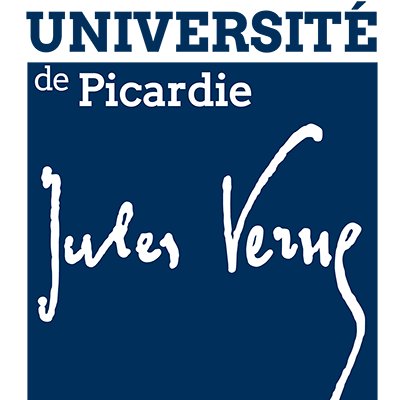 Université de Picardie Jules Verne ELECTIONS DES REPRESENANTS DES PERSONNELS AUX CONSEILS CENTRAUXDéclaration individuelle de candidatureà la Commission de la Formation et de la Vie Universitaire du Conseil AcadémiqueRéf. : article D719-22 du code de l’éducation : « Les listes sont accompagnées d'une déclaration de candidature signée par chaque candidat ». Je soussigné (e) :NOM, Prénom :____________________________________________________Qualité : _________________________________________________________Composante de rattachement : _______________________________________déclare être candidat(e) aux élections des représentants des personnels à la commission de la formation et de la vie universitaire de l’UPJV dans le collège suivant : 	Collège :		 Professeurs et personnels assimilés		 Autres enseignants et personnels assimilés		 Personnel BIATSS	Secteur (sauf BIATSS) :		 Secteur Droit, Science Politique, Economie, Gestion et Administration		 Secteur Lettres, Arts, Langues, Histoire-Géographie, Philosophie, Sciences 		    Humaines et Sociales		 Secteur Sciences, Mathématiques, Informatique et Technologie 		 Secteur Médecine, Pharmacie et Sciences du Sportsur la liste ayant pour nom :________________________________________Fait à _____________________                                                Le ________________________										SIGNATURE